Акт согласования образовательной программы среднего профессионального образования – программы подготовки специалистов среднего звена (ППССЗ) по специальности 23.02.04 Техническая эксплуатация подъемно-транспортных, строительных, дорожных машин и оборудования для общестроительной отраслиот ____________________ ЗАКЛЮЧЕНИЕ:Представленная программа подготовки специалистов среднего звена по специальности 0823.02.04 Техническая эксплуатация подъемно-транспортных, строительных, дорожных машин и оборудования для общестроительной отрасли разработана в соответствии с: - Федеральным государственным образовательным стандартом среднего профессионального образования по специальности 23.02.04 Техническая эксплуатация подъемно-транспортных, строительных, дорожных машин и оборудования для общестроительной отрасли, утвержденного приказом Министерства образования и науки Российской Федерации № 45 от 23 января 2018 года;- запросами специалистов ООО «Сибтрансспецстрой».2. Содержание ППССЗ по специальности 23.02.04 Техническая эксплуатация подъемно-транспортных, строительных, дорожных машин и оборудования для общестроительной отрасли отражает современные тенденции в развитии строительства и эксплуатации и ремонте машин и тракторов.Также направлено на:- освоение видов профессиональной деятельности по специальности 23.02.04 Техническая эксплуатация подъемно-транспортных, строительных, дорожных машин и оборудования для общестроительной отрасли с соответствии с ФГОС и присваиваемой квалификацией техник:- на формирование следующих общих компетенций:Объем времени вариативной части ППССЗ оптимально распределен в профессиональной составляющей подготовки специалистов среднего звена и отражает практически все заявленные требования наших специалистов в качестве подготовки новых кадров.Распределение часов вариативной части:ППССЗ по специальности 23.02.04 Техническая эксплуатация подъемно-транспортных, строительных, дорожных машин и оборудования для общестроительной отрасли разработана в соответствии с требованиями Федерального государственного образовательного стандарта среднего профессионального образования по специальности 23.02.04 Техническая эксплуатация подъемно-транспортных, строительных, дорожных машин и оборудования для общестроительной отрасли, утвержденного приказом Министерства образования и науки Российской Федерации № 45 от 23 января 2018 года к материально-техническому обеспечению образовательного процесса.ВЫВОД:Программа подготовки специалистов среднего звена позволяет подготовить квалифицированного специалиста в соответствии с требованиями ФГОС к результатам освоения ППССЗ владеющих навыками: ремонта дорог и дорожных сооружений, выполнению строительных работ на специальных машинах и тракторах, обслуживания и ремонта строительных, дорожных машин и оборудования, осуществление оперативной деятельности, контроль за исполнителями и запросами ООО «Сибтрансспецстрой».ЭКСПЕРТ: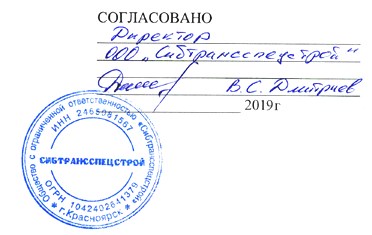 Акт согласования образовательной программы среднего профессионального образования – программы подготовки специалистов среднего звена (ППССЗ) по специальности 23.02.04 Техническая эксплуатация подъемно-транспортных, строительных, дорожных машин и оборудования для общестроительной отраслиот ____________________ ЗАКЛЮЧЕНИЕ:Представленная программа подготовки специалистов среднего звена по специальности 0823.02.04 Техническая эксплуатация подъемно-транспортных, строительных, дорожных машин и оборудования для общестроительной отрасли разработана в соответствии с: - Федеральным государственным образовательным стандартом среднего профессионального образования по специальности 23.02.04 Техническая эксплуатация подъемно-транспортных, строительных, дорожных машин и оборудования для общестроительной отрасли, утвержденного приказом Министерства образования и науки Российской Федерации № 45 от 23 января 2018 года;- запросами специалистов ООО «Сибтрансспецстрой».2. Содержание ППССЗ по специальности 23.02.04 Техническая эксплуатация подъемно-транспортных, строительных, дорожных машин и оборудования для общестроительной отрасли отражает современные тенденции в развитии строительства и эксплуатации и ремонте машин и тракторов.Также направлено на:- освоение видов профессиональной деятельности по специальности 23.02.04 Техническая эксплуатация подъемно-транспортных, строительных, дорожных машин и оборудования для общестроительной отрасли с соответствии с ФГОС и присваиваемой квалификацией техник:- на формирование следующих общих компетенций:Объем времени вариативной части ППССЗ оптимально распределен в профессиональной составляющей подготовки специалистов среднего звена и отражает практически все заявленные требования наших специалистов в качестве подготовки новых кадров.Распределение часов вариативной части:ППССЗ по специальности 23.02.04 Техническая эксплуатация подъемно-транспортных, строительных, дорожных машин и оборудования для общестроительной отрасли разработана в соответствии с требованиями Федерального государственного образовательного стандарта среднего профессионального образования по специальности 23.02.04 Техническая эксплуатация подъемно-транспортных, строительных, дорожных машин и оборудования для общестроительной отрасли, утвержденного приказом Министерства образования и науки Российской Федерации № 45 от 23 января 2018 года к материально-техническому обеспечению образовательного процесса.ВЫВОД:Программа подготовки специалистов среднего звена позволяет подготовить квалифицированного специалиста в соответствии с требованиями ФГОС к результатам освоения ППССЗ владеющих навыками: ремонта дорог и дорожных сооружений, выполнению строительных работ на специальных машинах и тракторах, обслуживания и ремонта строительных, дорожных машин и оборудования, осуществление оперативной деятельности, контроль за исполнителями и запросами ООО «Сибтрансспецстрой».Предприятие (организация) работодателяООО «Сибтрансспецстрой»Специальность   23.02.04 Техническая эксплуатация подъемно-транспортных, строительных, дорожных машин и оборудования для общестроительной отраслиКвалификацияТехникОсновные виды деятельностиКод и наименование компетенцииЭксплуатация подъемно-транспортных, строительных, дорожных машин и оборудования при строительстве, содержании и ремонте дорог (в том числе железнодорожного пути)ПК 1.1 Обеспечивать безопасность движения транспортных средств при производстве работЭксплуатация подъемно-транспортных, строительных, дорожных машин и оборудования при строительстве, содержании и ремонте дорог (в том числе железнодорожного пути)ПК 1.2 Обеспечивать безопасное и качественное выполнение работ при использовании подъемно-транспортных, строительных, дорожных машин и механизмовЭксплуатация подъемно-транспортных, строительных, дорожных машин и оборудования при строительстве, содержании и ремонте дорог (в том числе железнодорожного пути)ПК 1.3 Выполнять требования нормативно-технической документации по организации эксплуатации машин при строительстве, содержании и ремонте дорогТехническое обслуживание и ремонт подъемно-транспортных, строительных, дорожных машин и оборудования в стационарных мастерских и на месте выполнения работПК 2.1 Выполнять регламентные работы по техническому обслуживанию и ремонту подъемно-транспортных, строительных, дорожных машин и оборудования в соответствии с требованиями технологических процессовТехническое обслуживание и ремонт подъемно-транспортных, строительных, дорожных машин и оборудования в стационарных мастерских и на месте выполнения работПК 2.2 Контролировать качество выполнения работ по техническому обслуживанию и ремонту подъемно-транспортных, строительных, дорожных машин и оборудованияТехническое обслуживание и ремонт подъемно-транспортных, строительных, дорожных машин и оборудования в стационарных мастерских и на месте выполнения работПК 2.3 Определять техническое состояние систем и механизмов подъемно-транспортных, строительных, дорожных машин и оборудованияТехническое обслуживание и ремонт подъемно-транспортных, строительных, дорожных машин и оборудования в стационарных мастерских и на месте выполнения работПК 2.4 Вести учетно-отчетную документацию по техническому обслуживанию и ремонту подъемно-транспортных, строительных, дорожных машин и оборудованияОрганизация работы первичных трудовых коллективовПК 3.1 Организовывать работу персонала по эксплуатации  подъемно-транспортных, строительных, дорожных машин и оборудованияОрганизация работы первичных трудовых коллективовПК 3.2 Осуществлять контроль за соблюдением технологической дисциплины при выполнении работОрганизация работы первичных трудовых коллективовПК 3.3 Составлять и оформлять техническую и отчетную документацию о работе ремонтно-механического отделения структурного подразделенияОрганизация работы первичных трудовых коллективовПК 3.4  Участвовать в подготовке документации для лицензирования производственной деятельности структурного подразделенияОрганизация работы первичных трудовых коллективовПК 3.5 Определять потребность структурного подразделения в эксплуатационных и ремонтных материалах для обеспечения эксплуатации машин и механизмовОрганизация работы первичных трудовых коллективовПК 3.6 Обеспечивать приемку эксплуатационных материалов, контроль качества, учет, условия безопасности при хранении и выдаче топливно-смазочных материаловОрганизация работы первичных трудовых коллективовПК 3.7 Соблюдать установленные требования, действующие нормы, правила и стандарты, касающиеся экологической безопасности производственной деятельности структурного подразделенияОрганизация работы первичных трудовых коллективовПК 3.8  Рассчитывать затраты на техническое обслуживание и ремонт, себестоимость машино-смен подъемно-транспортных, строительных и дорожных машинВыполнение работ по одной или нескольким профессиям рабочих, должностям служащихПК 4.1 Технология ремонта машин и тракторовВыполнение работ по одной или нескольким профессиям рабочих, должностям служащихПК 4.1 Технология ремонта машин и тракторовВыполнение работ по одной или нескольким профессиям рабочих, должностям служащихПК 4.1 Технология ремонта машин и тракторовКодкомпетенцииФормулировка компетенцииОК 01Выбирать способы решения задач профессиональной деятельности, применительно к различным контекстамОК 01Выбирать способы решения задач профессиональной деятельности, применительно к различным контекстамОК 02Осуществлять поиск, анализ и интерпретацию информации, необходимой для выполнения задач профессиональной деятельностиОК 02Осуществлять поиск, анализ и интерпретацию информации, необходимой для выполнения задач профессиональной деятельностиОК 03Планировать и реализовывать собственное профессиональное и личностное развитие.ОК 03Планировать и реализовывать собственное профессиональное и личностное развитие.ОК 04Работать в коллективе и команде, эффективно взаимодействовать с коллегами, руководством, клиентами.ОК 04Работать в коллективе и команде, эффективно взаимодействовать с коллегами, руководством, клиентами.ОК 05Осуществлять устную и письменную коммуникацию на государственном языке Российской Федерации с учетом особенностей социального и культурного контекста.ОК 05Осуществлять устную и письменную коммуникацию на государственном языке Российской Федерации с учетом особенностей социального и культурного контекста.ОК 06Проявлять гражданско-патриотическую позицию, демонстрировать осознанное поведение на основе традиционных общечеловеческих ценностей.ОК 06Проявлять гражданско-патриотическую позицию, демонстрировать осознанное поведение на основе традиционных общечеловеческих ценностей.ОК 07Содействовать сохранению окружающей среды, ресурсосбережению, эффективно действовать в чрезвычайных ситуациях.ОК 07Содействовать сохранению окружающей среды, ресурсосбережению, эффективно действовать в чрезвычайных ситуациях.ОК 08Использовать средства физической культуры для сохранения и укрепления здоровья в процессе профессиональной деятельности и поддержание необходимого уровня физической подготовленности.ОК 08Использовать средства физической культуры для сохранения и укрепления здоровья в процессе профессиональной деятельности и поддержание необходимого уровня физической подготовленности.ОК 09Использовать информационные технологии в профессиональной деятельностиОК 09Использовать информационные технологии в профессиональной деятельностиОК 10Пользоваться профессиональной документацией на государственном и иностранном языках.ОК 10Пользоваться профессиональной документацией на государственном и иностранном языках.ОК 11Использовать знания по финансовой грамотности, планировать предпринимательскую деятельность в профессиональной сфереОК 11Использовать знания по финансовой грамотности, планировать предпринимательскую деятельность в профессиональной сфереИндексНаименование циклов, дисциплин, профессиональных модулей, МДК, практикКоличество часовИндексНаименование циклов, дисциплин, профессиональных модулей, МДК, практикКоличество часовИндексНаименование циклов, дисциплин, профессиональных модулей, МДК, практикКоличество часовИндексНаименование циклов, дисциплин, профессиональных модулей, МДК, практикКоличество часовОГСЭ.00Общий гуманитарный и социально-экономический цикл110ОГСЭ.01Основы философии6ОГСЭ.02История6ОГСЭ.03Психология общения6ОГСЭ.04Иностранный язык в профессиональной деятельности18ОГСЭ.05Физическая культура18ОГСЭ.06Русский язык и культура речи56ЕН.00Математический и общий естественнонаучный цикл106ЕН.00Математический и общий естественнонаучный цикл106ЕН.01Математика58ЕН.02Информатика12ЕН.03Экологические основы природопользования36ОП.00Общепрофессиональный цикл484ОП.00Общепрофессиональный цикл484ОП.01Инженерная графика60ОП.02Техническая механика20ОП.03Электротехника и электроника64ОП.04Материаловедение 28ОП.05Метрология и стандартизация28ОП.06Структура транспортной системы8ОП.07Информационные технологии в профессиональной деятельности6ОП.08Правовое обеспечение профессиональной деятельности4ОП.09Охрана труда6ОП.10Безопасность жизнедеятельности10ОП.11Правила  безопасности и дорожного движения190ОП.12Системы автоматизированного проектирования60П.00Профессиональный цикл596П.00Профессиональный цикл596ПМ.01Эксплуатация подъемно-транспортных, строительных, дорожных машин и оборудования при строительстве, содержании и ремонте дорог80МДК01.01Техническая эксплуатация дорог и дорожных сооружений12МДК01.02Организация планово-предупредительных работ по текущему содержанию и ремонту дорог и дорожных сооружений с использованием машинных комплексов68Раздел 1.Организация планово-предупредительных работ по текущему содержанию и ремонту дорог и дорожных сооружений с использованием машинных комплексов10Раздел 2.Сведения о дорожных, подъемно-транспортных и строительных машинах для содержания и ремонта дорожных сооружений58ПМ.02Техническое обслуживание и ремонт подъемно-транспортных, строительных, дорожных машин и оборудования в стационарных мастерских и на месте выполнения работ306МДК02.01 Раздел 1.Устройство автомобилей, тракторов их составных частей20МДК02.02 Раздел 2.Устройство подъемно-транспортных, строительных, дорожных машин и оборудования22МДК02.03 Раздел 3.Особенности устройства импортных СДМ10МДК02.04 Раздел 4.Диагностическое и технологическое оборудование по техническому обслуживанию и ремонту подъемно-транспортных, строительных, дорожных машин и оборудования14МДК02.05 Раздел 5.Организация технического обслуживания и текущего ремонта подъемно-транспортных, строительных, дорожных машин и оборудования14МДК02.06Ремонт подъемно-транспортных, строительных, дорожных машин и оборудования82Раздел 6.Ремонт подъемно-транспортных, строительных, дорожных машин и оборудования24Раздел 7.Эксплуатационные материалы58УП02.0172ПП.02.0172ПМ.03Организация работы первичных трудовых коллективов20МДК03.01Организация работы и управление подразделением организации20Тема 1.1. Организация деятельности первичного трудового коллектива по эксплуатации подъемно-транспортных, строительных, дорожных машин и оборудования8Тема 1.2. Контроль за соблюдением технологической дисциплины при эксплуатации подъемно-транспортных, строительных, дорожных машин и оборудования8Тема 1.3. Лицензирование производственной деятельности и сертификация продукции и услуг предприятия4ПМ.04Выполнение работ по одной или нескольким профессиям рабочих, должностям служащих190МДК04.01Выполнение работ по профессии «слесарь по ремонту дорожно-строительных машин и тракторов46УП.04.01. 1441296Предприятие (организация) работодателяООО «Сибтрансспецстрой»Специальность   23.02.04 Техническая эксплуатация подъемно-транспортных, строительных, дорожных машин и оборудования для общестроительной отраслиКвалификацияТехникОсновные виды деятельностиКод и наименование компетенцииЭксплуатация подъемно-транспортных, строительных, дорожных машин и оборудования при строительстве, содержании и ремонте дорог (в том числе железнодорожного пути)ПК 1.1 Обеспечивать безопасность движения транспортных средств при производстве работЭксплуатация подъемно-транспортных, строительных, дорожных машин и оборудования при строительстве, содержании и ремонте дорог (в том числе железнодорожного пути)ПК 1.2 Обеспечивать безопасное и качественное выполнение работ при использовании подъемно-транспортных, строительных, дорожных машин и механизмовЭксплуатация подъемно-транспортных, строительных, дорожных машин и оборудования при строительстве, содержании и ремонте дорог (в том числе железнодорожного пути)ПК 1.3 Выполнять требования нормативно-технической документации по организации эксплуатации машин при строительстве, содержании и ремонте дорогТехническое обслуживание и ремонт подъемно-транспортных, строительных, дорожных машин и оборудования в стационарных мастерских и на месте выполнения работПК 2.1 Выполнять регламентные работы по техническому обслуживанию и ремонту подъемно-транспортных, строительных, дорожных машин и оборудования в соответствии с требованиями технологических процессовТехническое обслуживание и ремонт подъемно-транспортных, строительных, дорожных машин и оборудования в стационарных мастерских и на месте выполнения работПК 2.2 Контролировать качество выполнения работ по техническому обслуживанию и ремонту подъемно-транспортных, строительных, дорожных машин и оборудованияТехническое обслуживание и ремонт подъемно-транспортных, строительных, дорожных машин и оборудования в стационарных мастерских и на месте выполнения работПК 2.3 Определять техническое состояние систем и механизмов подъемно-транспортных, строительных, дорожных машин и оборудованияТехническое обслуживание и ремонт подъемно-транспортных, строительных, дорожных машин и оборудования в стационарных мастерских и на месте выполнения работПК 2.4 Вести учетно-отчетную документацию по техническому обслуживанию и ремонту подъемно-транспортных, строительных, дорожных машин и оборудованияОрганизация работы первичных трудовых коллективовПК 3.1 Организовывать работу персонала по эксплуатации  подъемно-транспортных, строительных, дорожных машин и оборудованияОрганизация работы первичных трудовых коллективовПК 3.2 Осуществлять контроль за соблюдением технологической дисциплины при выполнении работОрганизация работы первичных трудовых коллективовПК 3.3 Составлять и оформлять техническую и отчетную документацию о работе ремонтно-механического отделения структурного подразделенияОрганизация работы первичных трудовых коллективовПК 3.4  Участвовать в подготовке документации для лицензирования производственной деятельности структурного подразделенияОрганизация работы первичных трудовых коллективовПК 3.5 Определять потребность структурного подразделения в эксплуатационных и ремонтных материалах для обеспечения эксплуатации машин и механизмовОрганизация работы первичных трудовых коллективовПК 3.6 Обеспечивать приемку эксплуатационных материалов, контроль качества, учет, условия безопасности при хранении и выдаче топливно-смазочных материаловОрганизация работы первичных трудовых коллективовПК 3.7 Соблюдать установленные требования, действующие нормы, правила и стандарты, касающиеся экологической безопасности производственной деятельности структурного подразделенияОрганизация работы первичных трудовых коллективовПК 3.8  Рассчитывать затраты на техническое обслуживание и ремонт, себестоимость машино-смен подъемно-транспортных, строительных и дорожных машинВыполнение работ по одной или нескольким профессиям рабочих, должностям служащихПК 4.1 Технология ремонта машин и тракторовВыполнение работ по одной или нескольким профессиям рабочих, должностям служащихПК 4.1 Технология ремонта машин и тракторовВыполнение работ по одной или нескольким профессиям рабочих, должностям служащихПК 4.1 Технология ремонта машин и тракторовКодкомпетенцииФормулировка компетенцииОК 01Выбирать способы решения задач профессиональной деятельности, применительно к различным контекстамОК 01Выбирать способы решения задач профессиональной деятельности, применительно к различным контекстамОК 02Осуществлять поиск, анализ и интерпретацию информации, необходимой для выполнения задач профессиональной деятельностиОК 02Осуществлять поиск, анализ и интерпретацию информации, необходимой для выполнения задач профессиональной деятельностиОК 03Планировать и реализовывать собственное профессиональное и личностное развитие.ОК 03Планировать и реализовывать собственное профессиональное и личностное развитие.ОК 04Работать в коллективе и команде, эффективно взаимодействовать с коллегами, руководством, клиентами.ОК 04Работать в коллективе и команде, эффективно взаимодействовать с коллегами, руководством, клиентами.ОК 05Осуществлять устную и письменную коммуникацию на государственном языке Российской Федерации с учетом особенностей социального и культурного контекста.ОК 05Осуществлять устную и письменную коммуникацию на государственном языке Российской Федерации с учетом особенностей социального и культурного контекста.ОК 06Проявлять гражданско-патриотическую позицию, демонстрировать осознанное поведение на основе традиционных общечеловеческих ценностей.ОК 06Проявлять гражданско-патриотическую позицию, демонстрировать осознанное поведение на основе традиционных общечеловеческих ценностей.ОК 07Содействовать сохранению окружающей среды, ресурсосбережению, эффективно действовать в чрезвычайных ситуациях.ОК 07Содействовать сохранению окружающей среды, ресурсосбережению, эффективно действовать в чрезвычайных ситуациях.ОК 08Использовать средства физической культуры для сохранения и укрепления здоровья в процессе профессиональной деятельности и поддержание необходимого уровня физической подготовленности.ОК 08Использовать средства физической культуры для сохранения и укрепления здоровья в процессе профессиональной деятельности и поддержание необходимого уровня физической подготовленности.ОК 09Использовать информационные технологии в профессиональной деятельностиОК 09Использовать информационные технологии в профессиональной деятельностиОК 10Пользоваться профессиональной документацией на государственном и иностранном языках.ОК 10Пользоваться профессиональной документацией на государственном и иностранном языках.ОК 11Использовать знания по финансовой грамотности, планировать предпринимательскую деятельность в профессиональной сфереОК 11Использовать знания по финансовой грамотности, планировать предпринимательскую деятельность в профессиональной сфереИндексНаименование циклов, дисциплин, профессиональных модулей, МДК, практикКоличество часовИндексНаименование циклов, дисциплин, профессиональных модулей, МДК, практикКоличество часовИндексНаименование циклов, дисциплин, профессиональных модулей, МДК, практикКоличество часовИндексНаименование циклов, дисциплин, профессиональных модулей, МДК, практикКоличество часовОГСЭ.00Общий гуманитарный и социально-экономический цикл110ОГСЭ.01Основы философии6ОГСЭ.02История6ОГСЭ.03Психология общения6ОГСЭ.04Иностранный язык в профессиональной деятельности18ОГСЭ.05Физическая культура18ОГСЭ.06Русский язык и культура речи56ЕН.00Математический и общий естественнонаучный цикл106ЕН.00Математический и общий естественнонаучный цикл106ЕН.01Математика58ЕН.02Информатика12ЕН.03Экологические основы природопользования36ОП.00Общепрофессиональный цикл484ОП.00Общепрофессиональный цикл484ОП.01Инженерная графика60ОП.02Техническая механика20ОП.03Электротехника и электроника64ОП.04Материаловедение 28ОП.05Метрология и стандартизация28ОП.06Структура транспортной системы8ОП.07Информационные технологии в профессиональной деятельности6ОП.08Правовое обеспечение профессиональной деятельности4ОП.09Охрана труда6ОП.10Безопасность жизнедеятельности10ОП.11Правила  безопасности и дорожного движения190ОП.12Системы автоматизированного проектирования60П.00Профессиональный цикл596П.00Профессиональный цикл596ПМ.01Эксплуатация подъемно-транспортных, строительных, дорожных машин и оборудования при строительстве, содержании и ремонте дорог80МДК01.01Техническая эксплуатация дорог и дорожных сооружений12МДК01.02Организация планово-предупредительных работ по текущему содержанию и ремонту дорог и дорожных сооружений с использованием машинных комплексов68Раздел 1.Организация планово-предупредительных работ по текущему содержанию и ремонту дорог и дорожных сооружений с использованием машинных комплексов10Раздел 2.Сведения о дорожных, подъемно-транспортных и строительных машинах для содержания и ремонта дорожных сооружений58ПМ.02Техническое обслуживание и ремонт подъемно-транспортных, строительных, дорожных машин и оборудования в стационарных мастерских и на месте выполнения работ306МДК02.01 Раздел 1.Устройство автомобилей, тракторов их составных частей20МДК02.02 Раздел 2.Устройство подъемно-транспортных, строительных, дорожных машин и оборудования22МДК02.03 Раздел 3.Особенности устройства импортных СДМ10МДК02.04 Раздел 4.Диагностическое и технологическое оборудование по техническому обслуживанию и ремонту подъемно-транспортных, строительных, дорожных машин и оборудования14МДК02.05 Раздел 5.Организация технического обслуживания и текущего ремонта подъемно-транспортных, строительных, дорожных машин и оборудования14МДК02.06Ремонт подъемно-транспортных, строительных, дорожных машин и оборудования82Раздел 6.Ремонт подъемно-транспортных, строительных, дорожных машин и оборудования24Раздел 7.Эксплуатационные материалы58УП02.0172ПП.02.0172ПМ.03Организация работы первичных трудовых коллективов20МДК03.01Организация работы и управление подразделением организации20Тема 1.1. Организация деятельности первичного трудового коллектива по эксплуатации подъемно-транспортных, строительных, дорожных машин и оборудования8Тема 1.2. Контроль за соблюдением технологической дисциплины при эксплуатации подъемно-транспортных, строительных, дорожных машин и оборудования8Тема 1.3. Лицензирование производственной деятельности и сертификация продукции и услуг предприятия4ПМ.04Выполнение работ по одной или нескольким профессиям рабочих, должностям служащих190МДК04.01Выполнение работ по профессии «слесарь по ремонту дорожно-строительных машин и тракторов46УП.04.01. 1441296